Паспорт навчального закладуПовна назва: Державний професійно-технічний навчальний заклад «Чернівецький професійний ліцей сфери послуг»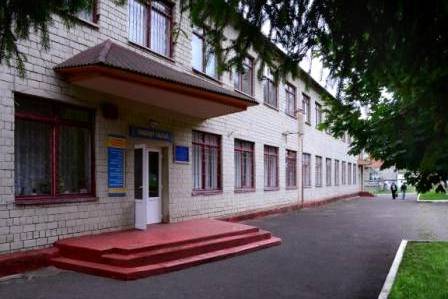 Тип навчального закладу:Професійно-технічний навчальний закладФорма власності:державнаДиректор: Цимбал Орися ВасилівнаПоштова адреса: 58023, вул. Руська, 228Б, м. ЧернівціТелефон: (0372) 54-57-12, E-mail адреса: ptu13@ukr.net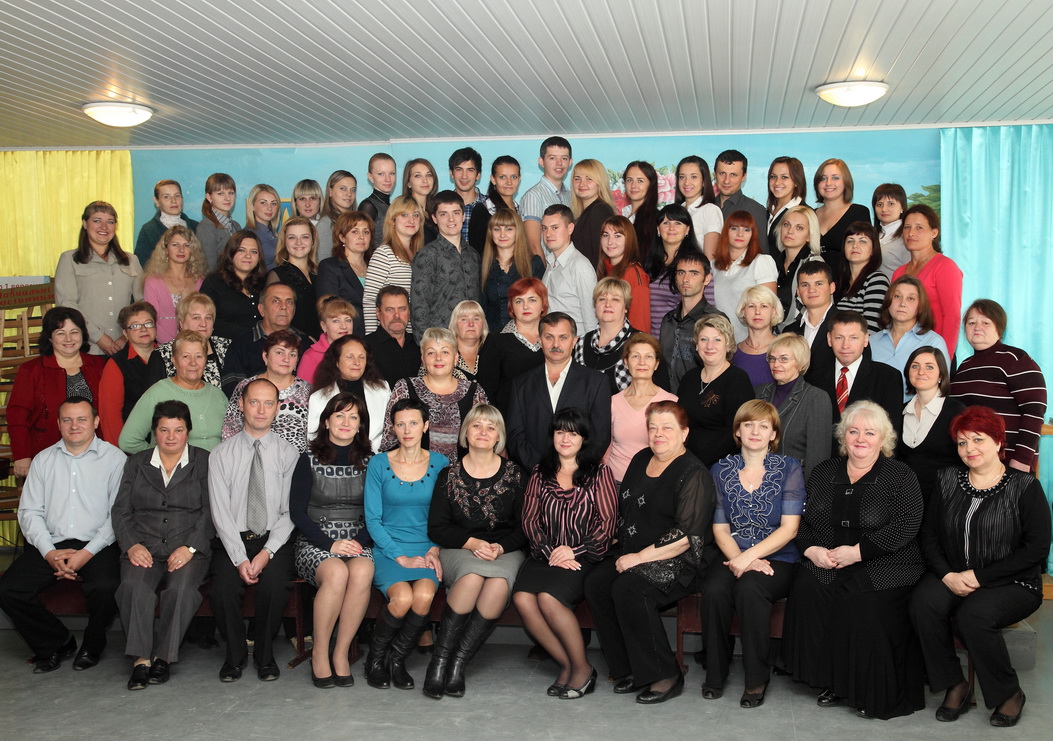 Web-сторінка: http://www.ptu13.cv.ua/Кількість учнів:445Кількість груп: 15Кількість кабінетів:17Кількість педагогів:22 – викладачів, 30 – майстрів виробничого навчанняКількість педагогів, які мають сертифікат про проходження навчання за методикою розвитку життєвих навичок і викладають:курс «Захисти себе від ВІЛ» у  9-11 класах: 4Кількість учнів, які навчаються за тренінговою формою:курс «Захисти себе від ВІЛ» у  9-11 класах:308Наявність тренінгового кабінету:відсутній